SURAT PERTANGGUNG JAWABAN MUTLAK (SPTJM)Yang bertanda tangan di bawah ini :Nama	: ………	NISN	: ………..	Alamat	: Jalan ………	RT ……. RW ……, Kelurahan/ Desa …..	Kecamatan ……………………………………… Kota/ Kab …..	Dengan ini saya menyatakan bahwa :Semua Dokumen pendaftaran Penerimaan Peserta Didik Baru pada SMK …………………………………………..  Tahun Pelajaran 2020/ 2021 di Provinsi Kalimantan Selatan adalah benar dan dapat di pertanggung jawabkan kevalidannya.Kondisi saya dalam keadaan sehat untuk memenuhi persyaratan kesehatan pada PPDB SMK Provinsi Kalimantan Selatan pada pilihan Kompetensi Keahlian ………………………………………………….Demikian Surat Pernyataan Tanggung Jawab Mutlak ini di buat dengan sebenarnya dan penuh tanggung jawab. Apabila di kemudian hari ternyata data dokumen pendaftaran ini tidak benar, maka saya siap menerima sanksi di keluarkan dari sekolah, meskipun dalam pengumuman kelulusan saya dinyatakan diterima pada seleksi PPDB Tahun Pelajaran 2020/ 2021.									…………………., …….. Juni 2020									Yang membuat,								Materai 6.000									………………………………..Mengetahui Orangtua/ wali………………………Contoh PengisianSURAT PERTANGGUNG JAWABAN MUTLAK (SPTJM)Yang bertanda tangan di bawah ini :Nama	: UdinNISN	: 0011001100Alamat	: Jalan sungai rindu gang kangen No.01RT 01 RW 02, Kelurahan/ Desa Sungai AndaiKecamatan Banjarmasin Utara Kota/ Kab BanjarmasinDengan ini saya menyatakan bahwa :Semua Dokumen pendaftaran Penerimaan Peserta Didik Baru pada  SMKN 1 Banjarmasin dan SMKN 2 Banjarmasin  Tahun Pelajaran 2020/ 2021 di Provinsi Kalimantan Selatan adalah benar dan dapat di pertanggung jawabkan kevalidannya.Kondisi saya dalam keadaan sehat untuk memenuhi persyaratan kesehatan pada PPDB SMK Provinsi Kalimantan Selatan pada pilihan Kompetensi Keahlian Pekerjaan Sosial dan Multimedia.Demikian Surat Pernyataan Tanggung Jawab Mutlak ini di buat dengan sebenarnya dan penuh tanggung jawab. Apabila di kemudian hari ternyata data dokumen pendaftaran ini tidak benar, maka saya siap menerima sanksi di keluarkan dari sekolah, meskipun dalam pengumuman kelulusan saya dinyatakan diterima pada seleksi PPDB Tahun Pelajaran 2020/ 2021.									Banjarmasin, 29 Juni 2020									Yang membuat,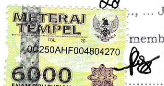 								Materai 6. 									UdinMengetahui Orangtua/ wali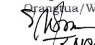 Amat